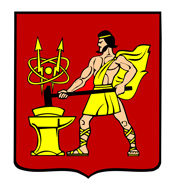 АДМИНИСТРАЦИЯ ГОРОДСКОГО ОКРУГА ЭЛЕКТРОСТАЛЬМОСКОВСКОЙ ОБЛАСТИПОСТАНОВЛЕНИЕ28.02.2020 № 117/2О внесении изменений в муниципальную программу «Снижение административных барьеров, повышение качества и доступности предоставления государственных и муниципальных услуг, в том числе на базе многофункциональных центров предоставления государственных и муниципальных услуг» на 2017-2021 годыВ соответствии с частью 2 статьи 179 Бюджетного Кодекса Российской Федерации, Порядком разработки и реализации муниципальных программ городского округа Электросталь Московской области, утвержденным постановлением Администрации городского округа Электросталь Московской области от 27.08.2013 
№ 651/8, решением Совета депутатов городского округа Электросталь Московской области от 19.12.2018 № 320/52 «О бюджете городского округа Электросталь Московской области на 2019 год и на плановый период 2020 и 2021 годов», Администрация городского округа Электросталь Московской области ПОСТАНОВЛЯЕТ:1. Внести изменения в муниципальную программу «Снижение административных барьеров, повышение качества и доступности предоставления государственных и муниципальных услуг, в том числе на базе многофункциональных центров предоставления государственных и муниципальных услуг» на 2017-2021 годы», утвержденную постановлением Администрации городского округа Электросталь Московской области от 14.12.2016 № 908/16 (в редакции постановлений Администрации городского округа Электросталь Московской области от 20.06.2017 № 415/6, 
от 18.07.2017 № 491/7, от 25.08.2017 № 590/8, от 06.12.2017 № 884/12, от 19.12.2017 
№ 935/12, от 24.01.2018 № 22/1, от 21.02.2018 № 125/2, от 23.03.2018 № 226/3, 
от 30.03.2018 № 249/3, от 27.07.2018 № 700/7, от 20.09.2018 № 858/9, от 25.10.2018 
№ 990/10, от 25.12.2018 № 1198/12, от 18.06.2019 № 422/6, от 10.12.2019 № 901/12), изложив ее в новой редакции согласно приложению к настоящему постановлению.2. Опубликовать настоящее постановление в газете «Официальный вестник» и разместить на официальном сайте городского округа Электросталь Московской области по адресу: www.electrostal.ru.3. Настоящее постановление вступает в силу после его официального опубликования. 4. Источником финансирования публикации принять денежные средства, предусмотренные в бюджете городского округа Электросталь Московской области по подразделу 0113 «Другие общегосударственные вопросы» раздела 0100.5. Контроль за исполнением настоящего постановления возложить на первого заместителя Главы Администрации городского округа Электросталь Московской области Волкову И.Ю.Глава городского округа							          В.Я. ПекаревПриложение к постановлениюАдминистрации городского округаЭлектросталь Московской областиот 28.02.2020 № 117/2«УТВЕРЖДЕНАпостановлением Администрациигородского округа Электросталь Московской области от 14.12.2016 № 908/16 (в ред. постановлений от 20.06.2017 № 415/6, 
от 18.07.2017 № 491/7, от 25.08.2017 № 590/8, 
от 06.12.2017 № 884/12, от 19.12.2017 № 935/12, 
от 24.01.2018 № 22/1, от 21.02.2018 № 125/2, 
от 23.03.2018 № 226/3, от 30.03.2018 № 249/3, 
от 27.07.2018 № 700/7, от 20.09.2018 № 858/9, 
от 25.10.2018 № 990/10, от 25.12.2018 № 1198/12,
от 18.06.2019 № 422/6, от 10.12.2019 № 901/12)Муниципальная программа «Снижение административных барьеров, повышение качества и доступности предоставления государственных и муниципальных услуг, 
в том числе на базе многофункциональных центров предоставления государственных и муниципальных услуг» 
на 2017-2021 годы (далее – «Программа»)1. Паспорт Программы 2. Описание задачи ПрограммыПриоритеты государственной политики Московской области в сфере государственного и муниципального управления – это, прежде всего, повышение уровня жизни населения и улучшение условий ведения предпринимательской деятельности. Совершенствование системы государственного и муниципального управления является общегосударственной задачей, которая поставлена перед органами власти всех уровней.Основной задачей Программы является снижением административных барьеров, повышение качества и доступности предоставления государственных и муниципальных услуг, в том числе на базе многофункциональных центров предоставления государственных и муниципальных услуг.3. Характеристика проблем и мероприятий Программы
Качество государственного управления напрямую связано с качеством жизни. Недостатки государственного управления являются одним из главных факторов, негативно влияющих на отношение граждан и представителей бизнеса к органам государственной власти и на предпринимательский климат в территориях. Решение задачи Программы осуществляется посредством реализации мероприятий настоящей Программы. Созданное в 2013 году муниципальное казенное учреждение «Многофункциональный центр предоставления государственных и муниципальных услуг городского округа Электросталь Московской области» (далее – МФЦ), внедрение в его работу информационно-телекоммуникационных технологий (подсистемы электронного документооборота, информационно-справочное сопровождение, электронные платежи, интеграция баз данных служб и ведомств, создание центра телефонного обслуживания) позволило существенно упростить процесс получения услуг, снизить нагрузку на заявителей по сбору, согласованию, заполнению и предоставлению документов, необходимых для получения государственных и муниципальных услуг, обеспечило повышение доступности государственных и муниципальных услуг и при этом делает процесс обращения за государственными и муниципальными услугами менее затратным и более комфортным для заявителей.Организация предоставления государственных и муниципальных услуг на базе МКУ МФЦ создает предпосылки к снижению коррупционных рисков в процессе их предоставления, так как исключается прямое взаимодействие граждан и бизнеса с органами власти всех уровней.Основными мероприятиями Программы являются: реализация общесистемных мер по повышению качества и доступности государственных и муниципальных услуг в городском округе Электросталь Московской области;организация деятельности МФЦ;совершенствование системы предоставления государственных и муниципальных услуг по принципу одного окна в многофункциональных центрах предоставления государственных и муниципальных услуг.4. Концептуальные направления реформирования, модернизации, преобразования сферы муниципального управления, реализуемые в рамках ПрограммыВ целях совершенствования муниципального управления в городском округе Электросталь Московской области реализуются комплекс программных мероприятий. Данная работа ведется в рамках работ по исполнению поручений Президента Российской Федерации и Правительства Российской Федерации в адрес государственных органов власти субъектов Российской Федерации по реализации Указа Президента Российской Федерации от 07.05.2012 № 601 «Об основных направлениях совершенствования системы государственного управления».5. Планируемые результаты реализации Программы * Показатель определен пунктом 1 Указа 601, программным обращением Губернатора Московской области «Наше Подмосковье», правовыми актами Московской области** С 2019 года изменена методика расчета значения показателя.6. Методика расчета значений показателей эффективности реализации Программы 7. Порядок взаимодействия ответственного за выполнение мероприятий 
Программы с муниципальным заказчиком ПрограммыМуниципальный заказчик Программы несет ответственность за подготовку и реализацию Программы, а также обеспечение достижения планируемых результатов реализации Программы. Муниципальный заказчик Программы:1) разрабатывает Программу;2) формирует прогноз расходов на реализацию мероприятий и готовит финансовое экономическое обоснование;3) согласовывает «Дорожные карты» и отчеты об их исполнении;4) участвует в обсуждении вопросов, связанных с реализацией и финансированием Программы;5) вводит в подсистему ГАСУ МО информацию по реализации Программы;6) размещает на официальном сайте городского округа Электросталь Московской области в информационно-телекоммуникационной сети «Интернет» утвержденную Программу;7) обеспечивает выполнение Программы, а также эффективность и результативность ее реализации.Ответственный за выполнение мероприятий Программы:1) формирует прогноз расходов на реализацию мероприятия и направляет его муниципальному заказчику Программы;2) участвует в обсуждении вопросов, связанных с реализацией и финансированием Программы;3) разрабатывает «Дорожные карты» по основным мероприятиям, ответственным за выполнение которых является;4) направляет муниципальному заказчику Программы отчет о реализации мероприятия, отчет об исполнении «Дорожных карт».5) в случае предоставления субсидии из бюджета Московской области бюджету городского округа Электросталь Московской области обеспечивает заключение с центральным исполнительным органом государственной власти Московской области соглашения о предоставлении субсидии на реализацию мероприятий государственной программы Московской области.8. Состав, форма и сроки представления отчетности о ходе реализациимероприятий ПрограммыКонтроль за реализацией Программы осуществляется координатором Программы. С целью контроля за реализацией Программы муниципальный заказчик формирует в подсистеме ГАСУ МО:1) ежеквартально до 20 числа месяца, следующего за отчетным кварталом оперативный отчет о реализации мероприятий Программы, который содержит:перечень выполненных мероприятий с указанием объемов, источников финансирования, результатов выполнения мероприятий и фактически достигнутых значений планируемых результатов реализации Программы;анализ причин несвоевременного выполнения программных мероприятий.2) ежегодно в срок до 1 марта года, следующего за отчетным, годовой отчет о реализации Программы для оценки эффективности реализации Программы, который содержит:а) аналитическую записку, в которой указываются:степень достижения планируемых результатов реализации Программы и намеченной цели Программы;общий объем фактически произведенных расходов, в том числе по источникам финансирования;б) таблицу, в которой указываются данные:об использовании средств бюджета городского округа Электросталь Московской области и средств иных привлекаемых для реализации Программы источников по каждому мероприятию и в целом по Программе;по мероприятиям, не завершенным в установленные сроки, указываются причины их невыполнения и предложения по дальнейшей реализации;по планируемым результатам реализации Программы;по результатам, не достигшим запланированного уровня, приводятся причины невыполнения и предложения по их дальнейшему достижению.9. Перечень мероприятий Программы«».Координатор муниципальной программыБельская Е.А., начальник управления делами Администрации городского округа Электросталь Московской областиБельская Е.А., начальник управления делами Администрации городского округа Электросталь Московской областиБельская Е.А., начальник управления делами Администрации городского округа Электросталь Московской областиБельская Е.А., начальник управления делами Администрации городского округа Электросталь Московской областиБельская Е.А., начальник управления делами Администрации городского округа Электросталь Московской областиБельская Е.А., начальник управления делами Администрации городского округа Электросталь Московской областиМуниципальный заказчик муниципальной программы Управление делами Администрации городского округа Электросталь Московской областиУправление делами Администрации городского округа Электросталь Московской областиУправление делами Администрации городского округа Электросталь Московской областиУправление делами Администрации городского округа Электросталь Московской областиУправление делами Администрации городского округа Электросталь Московской областиУправление делами Администрации городского округа Электросталь Московской областиЦель муниципальной программыУвеличение доли обращений в МФЦ за получением государственных услуг исполнительных органов государственной власти и муниципальных услуг органов местного самоуправления Московской области в общем количестве обращений за получением государственных и муниципальных услугУвеличение доли обращений в МФЦ за получением государственных услуг исполнительных органов государственной власти и муниципальных услуг органов местного самоуправления Московской области в общем количестве обращений за получением государственных и муниципальных услугУвеличение доли обращений в МФЦ за получением государственных услуг исполнительных органов государственной власти и муниципальных услуг органов местного самоуправления Московской области в общем количестве обращений за получением государственных и муниципальных услугУвеличение доли обращений в МФЦ за получением государственных услуг исполнительных органов государственной власти и муниципальных услуг органов местного самоуправления Московской области в общем количестве обращений за получением государственных и муниципальных услугУвеличение доли обращений в МФЦ за получением государственных услуг исполнительных органов государственной власти и муниципальных услуг органов местного самоуправления Московской области в общем количестве обращений за получением государственных и муниципальных услугУвеличение доли обращений в МФЦ за получением государственных услуг исполнительных органов государственной власти и муниципальных услуг органов местного самоуправления Московской области в общем количестве обращений за получением государственных и муниципальных услугПеречень подпрограмм –  –  –  –  –  – Источники финансирования муниципальной программы, в том числе по годам:Расходы (тыс. рублей)Расходы (тыс. рублей)Расходы (тыс. рублей)Расходы (тыс. рублей)Расходы (тыс. рублей)Расходы (тыс. рублей)Источники финансирования муниципальной программы, в том числе по годам:Всего2017 год2018 год2019 год2020 год2021 годСредства бюджета городского округа Электросталь Московской области366 509,2272 775,0275 367,6085 793,8066 284,3066 288,50Средства бюджета Московской области18 037,006 268,008 335,003 434,000,000,00Всего, в том числе по годам:384 546,2279 043,0283 702,6089 227,80 66 284,3066 288,50№ п/пПоказатель реализации мероприятий программыТип показателяЕдиница измеренияЗначение базового показателя(на начало реализации подпрограммы)2016 г.Планируемое значение показателя по годам реализацииПланируемое значение показателя по годам реализацииПланируемое значение показателя по годам реализацииПланируемое значение показателя по годам реализацииПланируемое значение показателя по годам реализацииНомер основного мероприятия в перечне мероприятий подпрограммы№ п/пПоказатель реализации мероприятий программыТип показателяЕдиница измеренияЗначение базового показателя(на начало реализации подпрограммы)2016 г.2017 год2018 год2019 год2020 год2021 годНомер основного мероприятия в перечне мероприятий подпрограммы12345678910111.Доля граждан, имеющих доступ к получению государственных и муниципальных услуг по принципу «одного окна» по месту пребывания, в том числе в МФЦ *указпроцент100100100100100100012.Уровень удовлетворенности граждан качеством предоставления государственных и муниципальных услуг *указпроцент919494,294,494,694,8023.Среднее время ожидания в очереди для получения государственных (муниципальных) услуг **указминута13,51312,51211,511034.Доля заявителей, ожидающих в очереди более 12 минут *показатель рейтингапроцент---00003№п/пНаименование показателяМетодика расчета значений показателя123Доля граждан, имеющих доступ к получению государственных и муниципальных услуг по принципу «одного окна» по месту пребывания, в том числе в МФЦЗначение показателя определяется в соответствии с методикой, утвержденной протоколом Правительственной комиссии по проведению административной реформы от 30.10.2012 № 135 (с учетом изменений, утвержденных протоколом заседания Правительственной комиссии по проведению административной реформы от 13.11.2013 № 138).Единица измерения – процент.Значение базового показателя – 100%.Статистические источники – данные автоматизированной информационной системы Министерства экономического развития Российской Федерации «Мониторинг развития системы МФЦ».Периодичность представления – ежегодно.Уровень удовлетворенности граждан качеством предоставления государственных и муниципальных услугЗначение показателя определяется посредством СМС-опросов, переданных в информационно-аналитическую систему «Мониторинга качества государственных услуг» (ИАС МКГУ)Значение показателя рассчитывается по формуле:  , гдеУсмс – уровень удовлетворенности граждан качеством предоставления государственных и муниципальных услуг;Н 4,5 – количество оценок «4» и «5» по всем офисам МФЦ, полученных посредством СМС-опросов;Нсмс – общее количество оценок по всем офисам МФЦ, полученных посредством СМС - опросов.Единица измерения – процент.Значение базового показателя – 91%.Статистические источники – данные ИАС МКГУ  Периодичность представления – ежеквартально, ежегодно.Среднее время ожидания в очереди для получения государственных (муниципальных) услугЗначение показателя определяется по формуле:Тm – среднее время ожидания в очереди для получения государственных (муниципальных) услуг за месяц;Ti – время ожидания в очереди для получения государственных (муниципальных) услуг по каждому талону;n – общее количество талонов, зафиксированное в информационной системе «Дистанционное управление, мониторинг и контроль очереди заявителей, обращающихся в МФЦ Московской области (АСУ «Очередь»)» (далее – АСУ «Очередь») за месяц.Значение показателя по итогам за квартал, год определяется по следующей формуле:Tg – среднее время ожидания в очереди для получения государственных (муниципальных) услуг за квартал, год;g – количество месяцев в году;Единица измерения – минута.Значение базового показателя – 13 минут.Источники данных – данные АСУ «Очередь».Периодичность представления – ежемесячно, ежеквартально, ежегодно.123Доля заявителей, ожидающих в очереди более 12 минутL – доля заявителей, ожидающих в очереди более 12 минут, процент;O – количество заявителей ожидающих более 12 минут, человек;T – общее количество заявителей, обратившихся в МФЦ в отчетном периоде, человек.Единица измерения – процент.Статистические источники – данные АСУ «Очередь».Периодичность представления – ежеквартально, ежегодно*Источник информации – данные автоматизированной системы управления «Очередь».При расчете показателя доля заявителей, ожидающих в очереди более 12 минут (L), учитываются талоны, обслуживание по которым составляет 10 минут и более и факт оказания услуги зарегистрирован в ЕИСОУ. Значение показателя определяется ежеквартально, без нарастающего итога. Итоговое (годовое) значение показателя определяется по фактически достигнутому значению показателя в IV квартале 2019 года.№ 
п/пМероприятия по реализации ПрограммыСрок исполнения мероприятия (годы)Источники финансированияОбъем финансирования мероприятия в 2016 году (тыс.руб.)Всего (тыс.руб.)Объем финансирования по годам (тыс. руб.)Объем финансирования по годам (тыс. руб.)Объем финансирования по годам (тыс. руб.)Объем финансирования по годам (тыс. руб.)Объем финансирования по годам (тыс. руб.)Ответственный за выполнение мероприятия ПрограммыРезультаты выполнения мероприятий Программы№ 
п/пМероприятия по реализации ПрограммыСрок исполнения мероприятия (годы)Источники финансированияОбъем финансирования мероприятия в 2016 году (тыс.руб.)Всего (тыс.руб.)2017 год2018 год2019 год2020 год2021 годОтветственный за выполнение мероприятия ПрограммыРезультаты выполнения мероприятий Программы12345678910111112131.Основное мероприятие 1. Реализация общесистемных мер по повышению качества и доступности государственных и муниципальных услуг на территории муниципального образования2017-2021Средства бюджета городского округа Электросталь Московской области В пределах средств, предусматриваемых на основную деятельность Администрации городского округа Электросталь Московской областиВ пределах средств, предусматриваемых на основную деятельность Администрации городского округа Электросталь Московской областиВ пределах средств, предусматриваемых на основную деятельность Администрации городского округа Электросталь Московской областиВ пределах средств, предусматриваемых на основную деятельность Администрации городского округа Электросталь Московской областиВ пределах средств, предусматриваемых на основную деятельность Администрации городского округа Электросталь Московской областиВ пределах средств, предусматриваемых на основную деятельность Администрации городского округа Электросталь Московской областиВ пределах средств, предусматриваемых на основную деятельность Администрации городского округа Электросталь Московской областиВ пределах средств, предусматриваемых на основную деятельность Администрации городского округа Электросталь Московской областиУправление деламиРеализованы меры по повышению качества и доступности муниципальных услуг на территории городского округа Электросталь Московской области1.1.Оптимизация предоставления государственных и муниципальных услуг, в том числе обеспечение их предоставления по экстерриториальному принципу, по жизненным ситуациям2017-2021Средства бюджета городского округа Электросталь Московской области В пределах средств, предусматриваемых на основную деятельность Администрации городского округа Электросталь Московской областиВ пределах средств, предусматриваемых на основную деятельность Администрации городского округа Электросталь Московской областиВ пределах средств, предусматриваемых на основную деятельность Администрации городского округа Электросталь Московской областиВ пределах средств, предусматриваемых на основную деятельность Администрации городского округа Электросталь Московской областиВ пределах средств, предусматриваемых на основную деятельность Администрации городского округа Электросталь Московской областиВ пределах средств, предусматриваемых на основную деятельность Администрации городского округа Электросталь Московской областиВ пределах средств, предусматриваемых на основную деятельность Администрации городского округа Электросталь Московской областиВ пределах средств, предусматриваемых на основную деятельность Администрации городского округа Электросталь Московской областиУправление делами, МФЦ Внедрены услуги по экстерриториальному принципу, по жизненным ситуациям1.2.Оперативный мониторинг качества и доступности предоставления государственных и муниципальных услуг, в том числе по принципу «одного окна» 2017-2021Средства бюджета городского округа Электросталь Московской областиВ пределах средств, предусматриваемых на основную деятельность Администрации городского округа Электросталь Московской областиВ пределах средств, предусматриваемых на основную деятельность Администрации городского округа Электросталь Московской областиВ пределах средств, предусматриваемых на основную деятельность Администрации городского округа Электросталь Московской областиВ пределах средств, предусматриваемых на основную деятельность Администрации городского округа Электросталь Московской областиВ пределах средств, предусматриваемых на основную деятельность Администрации городского округа Электросталь Московской областиВ пределах средств, предусматриваемых на основную деятельность Администрации городского округа Электросталь Московской областиВ пределах средств, предусматриваемых на основную деятельность Администрации городского округа Электросталь Московской областиВ пределах средств, предусматриваемых на основную деятельность Администрации городского округа Электросталь Московской областиУправление делами, экономическое управлениеПроведен мониторинг качества и доступности предоставления муниципальных услуг, в том числе по принципу «одного окна»2.Основное мероприятие 2. Организация деятельности МФЦ2017-2021Итого59 099,79381 767,2277 864,0282 102,6089 227,8066 284,3066 288,5066 288,50Управление учета, контроля, сводной отчетности, МФЦМФЦ выполняет функции в рамках возложенных на него полномочий и функций по предоставлению государственных и муниципальных услуг населению в рамках заключенных соглашений2.Основное мероприятие 2. Организация деятельности МФЦ2017-2021Средства бюджета городского округа Электросталь Московской области59 099,79365 908,2272 496,0275 045,6085 793,8066 284,3066 288,5066 288,50Управление учета, контроля, сводной отчетности, МФЦМФЦ выполняет функции в рамках возложенных на него полномочий и функций по предоставлению государственных и муниципальных услуг населению в рамках заключенных соглашений2.Основное мероприятие 2. Организация деятельности МФЦ2017-2021Средства бюджета Московской области0,0015 859,005 368,007 057,003 434,000,000,000,00Управление учета, контроля, сводной отчетности, МФЦМФЦ выполняет функции в рамках возложенных на него полномочий и функций по предоставлению государственных и муниципальных услуг населению в рамках заключенных соглашений2.1.Софинансирование расходов на организацию деятельности МФЦ2017-2021Итого59 099,79376 161,2277 864,0276 894,6088 829,8066 284,3066 288,5066 288,50Управление учета, контроля, сводной отчетности, МФЦМФЦ выполняет функции в рамках возложенных на него полномочий и функций по предоставлению государственных и муниципальных услуг населению в рамках заключенных соглашений2.1.Софинансирование расходов на организацию деятельности МФЦ2017-2021Средства бюджета городского округа Электросталь Московской области59 099,79365 852,2272 496,0274 993,6085 789,8066 284,3066 288,5066 288,50Управление учета, контроля, сводной отчетности, МФЦМФЦ выполняет функции в рамках возложенных на него полномочий и функций по предоставлению государственных и муниципальных услуг населению в рамках заключенных соглашений2.1.Софинансирование расходов на организацию деятельности МФЦ2017-2021Средства бюджета Московской области0,0010 309,005 368,001 901,003 040,000,000,000,00Управление учета, контроля, сводной отчетности, МФЦМФЦ выполняет функции в рамках возложенных на него полномочий и функций по предоставлению государственных и муниципальных услуг населению в рамках заключенных соглашений2.2.Организация деятельности многофункциональных центров предоставления государственных и муниципальных услуг, действующих на территории Московской области, по приему и обработке заявлений о включении избирателей, участников референдума в список избирателей, участников референдума по месту нахождения и направлению соответствующей информации в территориальные избирательные комиссии2018Итого0,005 208,000,005 208,000,000,000,000,00Управление учета, контроля, сводной отчетности, МФЦПредоставление услуги по приему и обработке заявлений о включении избирателей, участников референдума в список избирателей, участников референдума по месту нахождения и направлению соответствующей информации в территориальные избирательные комиссии организовано в МФЦ2.2.Организация деятельности многофункциональных центров предоставления государственных и муниципальных услуг, действующих на территории Московской области, по приему и обработке заявлений о включении избирателей, участников референдума в список избирателей, участников референдума по месту нахождения и направлению соответствующей информации в территориальные избирательные комиссии2018Средства бюджета городского округа Электросталь Московской области0,0052,000,0052,000,000,000,000,00Управление учета, контроля, сводной отчетности, МФЦПредоставление услуги по приему и обработке заявлений о включении избирателей, участников референдума в список избирателей, участников референдума по месту нахождения и направлению соответствующей информации в территориальные избирательные комиссии организовано в МФЦ2.2.Организация деятельности многофункциональных центров предоставления государственных и муниципальных услуг, действующих на территории Московской области, по приему и обработке заявлений о включении избирателей, участников референдума в список избирателей, участников референдума по месту нахождения и направлению соответствующей информации в территориальные избирательные комиссии2018Средства бюджета Московской области0,005 156,000,005 156,000,000,000,000,00Управление учета, контроля, сводной отчетности, МФЦПредоставление услуги по приему и обработке заявлений о включении избирателей, участников референдума в список избирателей, участников референдума по месту нахождения и направлению соответствующей информации в территориальные избирательные комиссии организовано в МФЦ2.3.Организация деятельности многофункциональных центров предоставления государственных и муниципальных услуг, действующих на территории Московской области, по реализации мероприятий, направленных на повышение уровня удовлетворенности граждан качеством предоставления государственных и муниципальных услуг2019Итого0,00398,000,000,00398,000,000,000,00Управление учета, контроля, сводной отчетности, МФЦВ МФЦ проведены мероприятия, направленные на повышение уровня удовлетворенности граждан качеством предоставления государственных и муниципальных услуг2.3.Организация деятельности многофункциональных центров предоставления государственных и муниципальных услуг, действующих на территории Московской области, по реализации мероприятий, направленных на повышение уровня удовлетворенности граждан качеством предоставления государственных и муниципальных услуг2019Средства бюджета городского округа Электросталь Московской области0,004,000,000,004,000,000,000,00Управление учета, контроля, сводной отчетности, МФЦВ МФЦ проведены мероприятия, направленные на повышение уровня удовлетворенности граждан качеством предоставления государственных и муниципальных услуг2.3.Организация деятельности многофункциональных центров предоставления государственных и муниципальных услуг, действующих на территории Московской области, по реализации мероприятий, направленных на повышение уровня удовлетворенности граждан качеством предоставления государственных и муниципальных услуг2019Средства бюджета Московской области0,00394,000,000,00394,000,000,000,00Управление учета, контроля, сводной отчетности, МФЦВ МФЦ проведены мероприятия, направленные на повышение уровня удовлетворенности граждан качеством предоставления государственных и муниципальных услуг3.Основное мероприятие 3. Совершенствование системы предоставления государственных и муниципальных услуг по принципу одного окна в многофункциональных центрах предоставления государственных и муниципальных услуг2017-2021Итого0,002 779,001 179,001 600,000,000,000,000,00Управление учета, контроля, сводной отчетности, МФЦ3.Основное мероприятие 3. Совершенствование системы предоставления государственных и муниципальных услуг по принципу одного окна в многофункциональных центрах предоставления государственных и муниципальных услуг2017-2021Средства бюджета городского округа Электросталь Московской области0,00601,00279,00322,000,000,000,000,00Управление учета, контроля, сводной отчетности, МФЦ3.Основное мероприятие 3. Совершенствование системы предоставления государственных и муниципальных услуг по принципу одного окна в многофункциональных центрах предоставления государственных и муниципальных услуг2017-2021Средства бюджета Московской области0,002 178,00900,001 278,000,000,000,000,00Управление учета, контроля, сводной отчетности, МФЦ3.1.Дооснащение материально-техническими средствами – приобретение программно-технических комплексов для оформления паспортов гражданина Российской Федерации, удостоверяющих личность гражданина Российской Федерации за пределами территории Российской Федерации в МФЦ2018Итого0,001 600,000,001 600,000,000,000,000,00Управление учета, контроля, сводной отчетности, МФЦПредоставление государственной услуги по оформлению и выдаче заграничных паспортов, содержащих электронный носитель информации на базе МФЦ3.1.Дооснащение материально-техническими средствами – приобретение программно-технических комплексов для оформления паспортов гражданина Российской Федерации, удостоверяющих личность гражданина Российской Федерации за пределами территории Российской Федерации в МФЦ2018Средства бюджета городского округа Электросталь Московской области0,00322,000,00322,000,000,000,000,00Управление учета, контроля, сводной отчетности, МФЦПредоставление государственной услуги по оформлению и выдаче заграничных паспортов, содержащих электронный носитель информации на базе МФЦ3.1.Дооснащение материально-техническими средствами – приобретение программно-технических комплексов для оформления паспортов гражданина Российской Федерации, удостоверяющих личность гражданина Российской Федерации за пределами территории Российской Федерации в МФЦ2018Средства бюджета Московской области0,001 278,000,001 278,000,000,000,000,00Управление учета, контроля, сводной отчетности, МФЦПредоставление государственной услуги по оформлению и выдаче заграничных паспортов, содержащих электронный носитель информации на базе МФЦ3.2Создание дополнительных окон доступа к услугам МЦФ и дополнительных окон для приема и выдачи документов для юридических лиц и индивидуальных предпринимателей в МФЦ2017Итого0,001 179,001,179,000,000,000,000,000,00Управление учета, контроля, сводной отчетности, МФЦОткрытие трех дополнительных окон для приема и выдачи документов для юридических лиц и предпринимателей в МФЦ3.2Создание дополнительных окон доступа к услугам МЦФ и дополнительных окон для приема и выдачи документов для юридических лиц и индивидуальных предпринимателей в МФЦ2017Средства бюджета городского округа Электросталь Московской области0,00279,00279,000,000,000,000,000,00Управление учета, контроля, сводной отчетности, МФЦОткрытие трех дополнительных окон для приема и выдачи документов для юридических лиц и предпринимателей в МФЦ3.2Создание дополнительных окон доступа к услугам МЦФ и дополнительных окон для приема и выдачи документов для юридических лиц и индивидуальных предпринимателей в МФЦ2017Средства бюджета Московской области0,00900,00900,000,000,000,000,000,00Управление учета, контроля, сводной отчетности, МФЦОткрытие трех дополнительных окон для приема и выдачи документов для юридических лиц и предпринимателей в МФЦИТОГО по программеИТОГО по программеИТОГО по программеИТОГО по программеИТОГО по программе384 546,2279 043,0283 702,6089 227,8066 284,3066 288,5066 288,50Средства бюджета городского округа Электросталь Московской областиСредства бюджета городского округа Электросталь Московской областиСредства бюджета городского округа Электросталь Московской областиСредства бюджета городского округа Электросталь Московской областиСредства бюджета городского округа Электросталь Московской области366 509,2272 775,0275 367,6085 793,8066 284,3066 288,5066 288,50Средства бюджета Московской областиСредства бюджета Московской областиСредства бюджета Московской областиСредства бюджета Московской областиСредства бюджета Московской области18 037,006 268,008 335,003 434,000,000,000,00